1. nalogaReši križanko! V križanki je 10 pojmov, ki se nanašajo na temo Les. Vsaka pravilno zapisana beseda ti prinese eno točko. Križanka pa ima tudi rešitev (dve besedi)-vredna je eno točko.            11 /___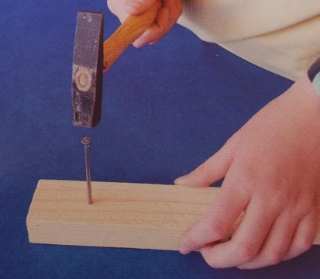 Plošča, ki  je sestavljena iz treh plasti. Srednji sloj je iz kratkih letvic, zunanji dve plasti sta iz debelejšega furnirja.Lastnost lesa – slika 2Drevesna vrsta, ki daje zelo trd les. Svež je belkaste barve, ko se osuši, potemni. Uporablja se za parket, v mizarstvu in za furnir.Plošča na sliki 4.Lastnost lesa, ki jo izračunamo, če poznamo maso in izračunamo prostornino lesa. Različna je pri različnih drevesnih vrstah, odvisna pa je od strukture in poroznosti lesa.Drevesna vrsta na sliki 6.Razstavljiva zveza za spajanje lesa. Pri tem načinu spajanja nam lahko pomaga akumulatorski vrtalnik.Lastnost lesa - slika 8.Drevesna vrsta – slika 9.Lesna zveza, kjer s posebno oblikovanima deloma konca lesa spojimo vogalne  dele izdelka.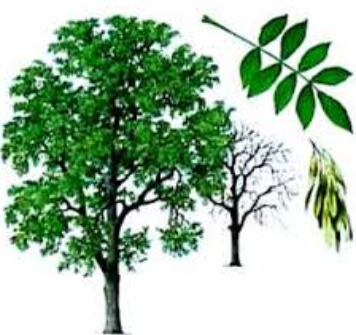 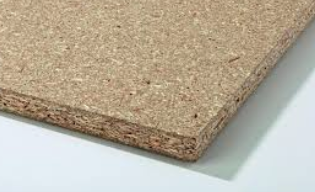 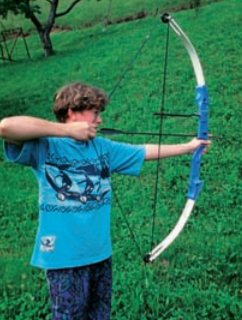 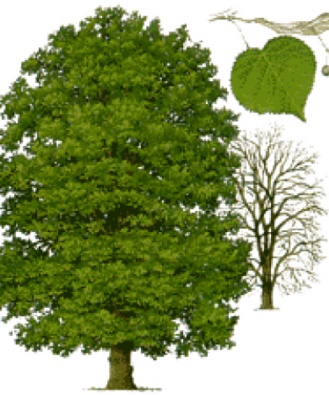 Rešitev: _ _ _ _ _ _ _ _      _ _ _ _ 2. nalogaNa slikah so različna orodja, stroji in pripomočki za obdelavo lesa. Posamezno sliko si dobro oglej in v okvirček pod njo vpiši ime.                                                                                         6 / ___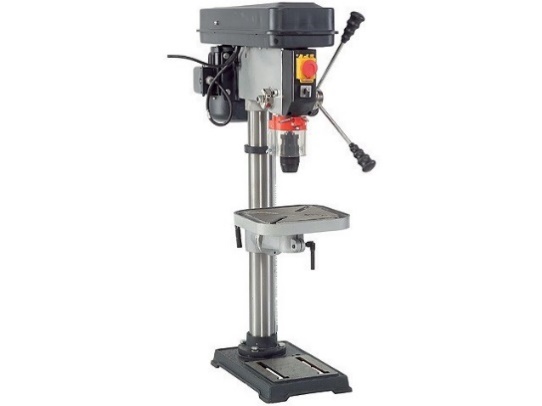 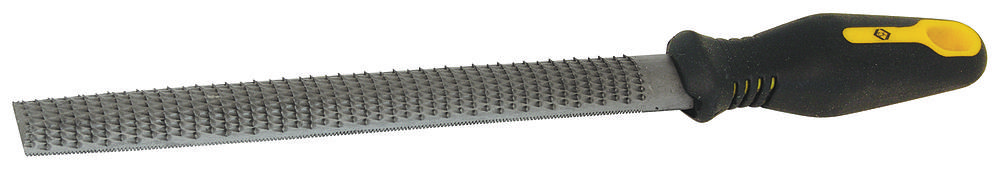 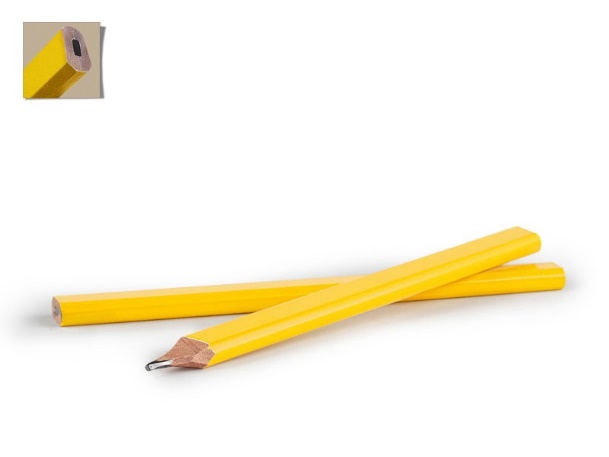 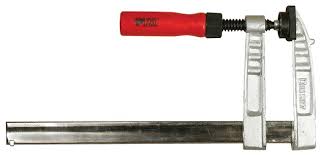 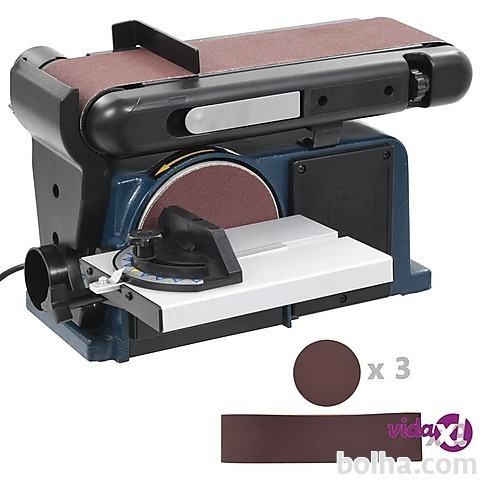 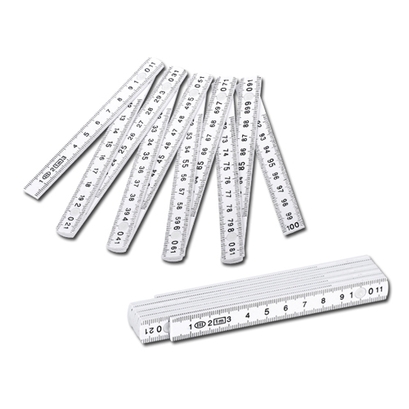 3. nalogaPredstavljaj si, da si mizar/mizarka. Na spletu najdi podatke (posnetke), ki govorijo o tem poklicu. Predstavi ta poklic na kratko in čim bolj zanimivo. Lahko ga opišeš kot delovni dan mizarja/mizarke.                                                                                                                           3 / ___4. nalogaNa dvorišču ste postavili leseno hišico, ki jo je potrebno ustrezno zaščititi pred vplivi okolja in tako podaljšati njeno življenjsko dobo. Kateri način zaščite lesa predlagaš in zakaj?                                                                                                                                                          2 / ___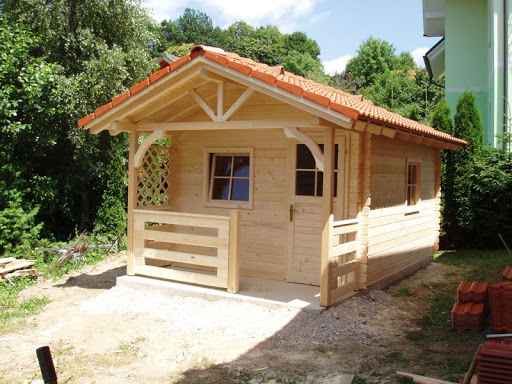 5. nalogaLes je zelo uporabno gradivo. Iz njega so izdelani najrazličnejši predmeti. V svojem domu poišči čim več primerov izdelkov iz lesa in jih navedi (10). Dodatno točko dobiš, če napišeš še, iz katere drevesne vrste so izdelki  narejeni (vsaj 5).                                                                                                                                                                        3 / ___                                                                                                                                                        1 / ___12345678910